Положение об аттестационной комиссии МБОУ «Средняя общеобразовательная школа № 19 города Новоалтайска Алтайского края»Общие положения1.1. Аттестационная комиссия МБОУ «Средняя общеобразовательная школа № 19 города Новоалтайска Алтайского края» создается приказом руководителя для организации и проведения аттестации педагогических работников с целью подтверждения соответствия занимаемых педагогических должностей (далее – Комиссия).1.2. В своей работе Комиссия руководствуется Федеральным законом «Об образовании в Российской Федерации» от 29.12.2012 № 273-ФЗ, Порядком аттестации педагогических работников государственных и муниципальных образовательных учреждений, утвержденным приказом Министерства образования и науки Российской Федерации от 07.04.2014 № 276 (далее Порядок аттестации), Уставом МБОУ «Средняя общеобразовательная школа № 19 города Новоалтайска Алтайского края», настоящим Положением.1.3. Целью деятельности комиссии является реализация компетенций в области аттестации педагогических работников, предусмотренных Порядком аттестации.2. Структура и организация деятельности Комиссии2.1. Аттестация педагогических работников в целях подтверждения соответствия педагогических работников занимаемым ими должностям проводится 1 раз в пять лет на основе оценки их профессиональной деятельности аттестационной комиссией, самостоятельно формируемой МБОУ Средняя общеобразовательная школа № 19 города Новоалтайска Алтайского края».2.2. Аттестационная комиссия МБОУ Средняя общеобразовательная школа № 19 города Новоалтайска Алтайского края» создается приказом директора школы в составе председателя, секретаря и членов комиссии, имеющих первую и высшую квалификационные категории, педагогический стаж не менее 5 лет. В состав аттестационной комиссии организации в обязательном порядке включается представитель выборного органа соответствующей первичной профсоюзной организации (при наличии такого органа).2.3. Количественный состав Комиссии 7 человек. Комиссия создается сроком на 1 год.2.4. Аттестация педагогических работников проводится в соответствии с распорядительным актом работодателя.2.5. Директор школы знакомит педагогических работников с распорядительным актом, содержащим список работников организации, подлежащих аттестации, график проведения аттестации, под роспись не менее чем за 30 календарных дней до дня проведения их аттестации по графику.2.6. Возглавляет работу Комиссии председатель. Председателем комиссии является заместитель руководителя ОО. При отсутствии председателя работу Комиссии возглавляет заместитель председателя Комиссии (руководитель ШМО ОО).2.7. Организацию работы Комиссии осуществляет секретарь Комиссии.2.8. Заседания считаются правомочными, если на них присутствует две трети состава Комиссии.2.9. На каждом заседании комиссии ведется протокол, который ведет выбранный из состава Комиссии секретарь. Любой член Комиссии имеет право на личное мнение, которое фиксируется в протоколе.3. Порядок работы Комиссии3.1 Комиссия заседает в соответствии с планом работы, утвержденным приказом руководителя ОО. 3.2. Протокол заседания Комиссии подписывается председателем и секретарем Комиссии. 3.3. Для проведения аттестации на каждого педагогического работника работодатель вносит в аттестационную комиссию организации представление - аттестационный лист (Приложение 2). 3.4. В аттестационном листе содержатся следующие сведения о педагогическом работнике: а) фамилия, имя, отчество; б) наименование должности на дату проведения аттестации; в) уровень образования и (или) квалификации по специальности или направлению подготовки; д) информация о получении дополнительного профессионального образования по профилю педагогической деятельности; е) результаты предыдущих аттестаций (в случае их проведения); ж) мотивированная всесторонняя и объективная оценка профессиональных, деловых качеств, результатов профессиональной деятельности педагогического работника по выполнению трудовых обязанностей, возложенных на него трудовым договором.3.5. Работодатель знакомит педагогического работника с представлением под роспись не позднее, чем за 30 календарных дней до дня проведения аттестации. После ознакомления с представлением педагогический работник по желанию может представить в аттестационную комиссию организации дополнительные сведения, характеризующие его профессиональную деятельность за период с даты предыдущей аттестации (при первичной аттестации - с даты поступления на работу). При отказе педагогического работника от ознакомления с представлением составляется акт, который подписывается работодателем и лицами (не менее двух), в присутствии которых составлен акт. 3.6. Аттестация проводится на заседании аттестационной комиссии организации с участием педагогического работника. Заседание аттестационной комиссии организации считается правомочным, если на нём присутствуют не менее двух третей от общего числа членов аттестационной комиссии организации. В случае отсутствия педагогического работника в день проведения аттестации на заседании аттестационной комиссии организации по уважительным причинам, его аттестация переносится на другую дату, и в график аттестации вносятся соответствующие изменения, о чем работодатель знакомит работника под роспись не менее чем за 30 календарных дней до новой даты проведения его аттестации. При неявке педагогического работника на заседание аттестационной комиссии организации без уважительной причины аттестационная комиссия организации проводит аттестацию в его отсутствие.3.7 Аттестационная комиссия организации рассматривает представление, дополнительные сведения, представленные самим педагогическим работником, характеризующие его профессиональную деятельность (в случае их представления). 3.8. По результатам аттестации педагогического работника аттестационная комиссия организации принимает одно из следующих решений: соответствует занимаемой должности (указывается должность педагогического работника); не соответствует занимаемой должности (указывается должность педагогического работника). 3.9. Решение принимается аттестационной комиссией организации в отсутствие аттестуемого педагогического работника открытым голосованием большинством голосов членов аттестационной комиссии организации, присутствующих на заседании. При прохождении аттестации педагогический работник, являющийся членом аттестационной комиссии организации, не участвует в голосовании по своей кандидатуре. 3.10. В случаях, когда не менее половины членов аттестационной комиссии организации, присутствующих на заседании, проголосовали за решение о соответствии работника занимаемой должности, педагогический работник признается соответствующим занимаемой должности.3.11. Результаты аттестации педагогического работника, непосредственно присутствующего на заседании аттестационной комиссии организации, сообщаются ему после подведения итогов голосования. 3.12. Результаты аттестации педагогических работников заносятся в протокол, подписываемый председателем, заместителем председателя, секретарем и членами аттестационной комиссии организации, присутствовавшими на заседании, который хранится с представлениями, дополнительными сведениями, представленными самими педагогическими работниками, характеризующими их профессиональную деятельность (в случае их наличия), у работодателя.3.14. Результаты аттестации в целях подтверждения соответствия педагогических работников занимаемым ими должностям на основе оценки и профессиональной деятельности педагогический работник вправе обжаловать в соответствии с законодательством Российской Федерации. 3.15. Аттестационная комиссия МБОУ «Средняя общеобразовательная школа № 19 города Новоалтайска Алтайского края» дает рекомендации руководителю о возможности назначения на соответствующие должности педагогических работников лиц, не имеющих специальной подготовки или стажа работы, установленных в разделе “Требования к квалификации” раздела “Квалификационные характеристики должностей работников образования” Единого квалификационного справочника должностей руководителей, специалистов и служащих и (или) профессиональными стандартами, но обладающих достаточным практическим опытом и компетентностью, выполняющих качественно и в полном объеме возложенные на них должностные обязанности.Распределение обязанностей членов аттестационной комиссии3.16. Председатель Комиссии (заместитель председателя Комиссии): утверждает повестку заседания; определяет регламент работы Комиссии; ведет заседания Комиссии; принимает, в особых случаях, решения: об определении индивидуального порядка прохождения аттестации; об отклонении рассмотрения аттестационных материалов. 3.17. В случае временного отсутствия (болезни, отпуска, командировки и других уважительных причин) председателя аттестационной комиссии полномочия председателя комиссии по его поручению осуществляет заместитель председателя комиссии либо один из членов аттестационной комиссии.3.18. Заместитель председателя аттестационной комиссии: исполняет обязанности председателя в его отсутствие (отпуск, командировка и т.п.); участвует в работе аттестационной комиссии; проводит консультации педагогических работников; рассматривает обращения и жалобы аттестуемых педагогических работников, связанные с вопросами их аттестации; подписывает протоколы заседаний аттестационной комиссии; осуществляет другие полномочия. 3.20. Секретарь Комиссии: принимает документы на аттестацию с целью подтверждения соответствия занимаемой должности (при первичной аттестации – по истечении двух лет с даты назначения на должность; при повторной – по истечении пяти лет с даты предыдущей аттестации);составляет проект графика индивидуального прохождения аттестации и согласовывает его с руководителем;ведет журналы регистрации принятых на рассмотрение Комиссии аттестационных материалов, учета и выдачи выписок из протоколов; готовит проект приказа по результатам работы Комиссии; информирует аттестующихся о принятом решении Комиссии в течение двух дней со дня принятия решения;оформляет выписку аттестующихся работников в соответствии с решением Комиссии; ведет аттестационные дела педагогических работников МБОУ «Средняя общеобразовательная школа № 19 города Новоалтайска Алтайского края» в межаттестационный период;приглашает на заседание членов Комиссии; ведет протоколы заседаний Комиссии.Протокол заседания Комиссии с принятым решением подписывают председатель, ответственный секретарь Комиссии. 3.21. Члены Комиссии осуществляют экспертизу аттестационных материалов, представленных в Комиссию для подтверждения квалификации по занимаемой должности.4. Права и обязанности Комиссии4.1 Комиссия имеет право: в необходимых случаях требовать дополнительную информацию в пределах компетенции; проводить собеседование с аттестующимися работниками. 4.2. Комиссия обязана: принимать решение в соответствии с действующим законодательством; информировать о принятом решении; осуществлять контроль исполнения принятых Комиссией решений и рекомендаций по результатам аттестации.5. Права, обязанности и ответственность членов Комиссии5.1 Члены Комиссии имеют право: вносить предложения на заседании Комиссии по рассматриваемым вопросам; высказывать особое мнение в случае несогласия с принимаемым решением и фиксировать его в протоколе заседания Комиссии; участвовать в обсуждении вопросов, предусмотренных повесткой Комиссии; принимать участие в подготовке решений Комиссии. 5.2 Члены Комиссии обязаны: присутствовать на всех заседаниях Комиссии; осуществлять свою деятельность в соответствии с принципами работы Комиссии; использовать служебную информацию только в установленном порядке. 5.3 Члены Комиссии несут ответственность за ненадлежащее исполнение своих обязанностей. В случае неисполнения своих обязанностей член Комиссии может быть исключен из состава Комиссии на основании ее решения, принятого большинством голосов.Приложение 1 План работы аттестационной комиссии МБОУ «Средняя общеобразовательная школа № 19 города Новоалтайска Алтайского края»(Составляется на каждый учебный год при наличии аттестуемых на соответствие занимаемой должности с указанием конкретных дат и ответственных)Председатель аттестационной комиссии         ________________________/__________________/Приложение 2 Аттестационный лист1. Фамилия, имя, отчество ______________________________________________________ 2. Число, месяц, год рождения _____________________________________________________ 3. Занимаемая должность на момент аттестации и дата назначения на должность ______________________________________________________________________________ 4. Сведения о профессиональном образовании, наличие ученой степени, ученого звания (когда и какое учебное заведение окончил, специальность и квалификация по образованию, ученая степень, ученое звание) __________________________________________________________ _______________________________________________________________________________ _______________________________________________________________________________ 5. Сведения о повышении квалификации за последние 2 года до прохождения аттестации: _______________________________________________________________________________ _______________________________________________________________________________ _______________________________________________________________________________ _______________________________________________________________________________ _______________________________________________________________________________ ____________________________________________________________________________6. Стаж педагогической работы (по специальности) __________________________________ 7. Общий трудовой стаж _________________________________________________________ 8. Стаж работы в данном учреждении __________________________________________________ 9. Рекомендации аттестационной комиссии: _______________________________________________________________________________ _______________________________________________________________________________ _______________________________________________________________________________ _______________________________________________________________________________ № п/пМероприятияДатаОтветственный1Прием заявлений от аттестуемых и их регистрация. Ознакомление с требованиями к квалификации пед. работников2Составление списка педагогических работников на аттестацию по плану в текущем учебном году3Издание приказа по школе «Об аттестации пед. работников школы в уч. году».4Составление графика прохождения аттестации сотрудниками школы5Формирование экспертных групп в соответствие со списками педагогических работников, выходящих на аттестацию соответствия занимаемой должности.6Инструктивный семинар для членов аттестационной комиссии «Нормативные документы по аттестации педагогических работников»7Совещание при заместителе председателя аттестационной комиссии «Формы и процедуры аттестации. Портфолио достижений учителя».8Организация посещения уроков и проведение собеседования экспертов с аттестуемыми9Подготовка тестовых заданий по предметам для учащихся, учителя которых выходят на аттестацию10Заседание аттестационной комиссии11Экспертиза результатов педагогической деятельности аттестуемых учителей (анализ статистических данных, проведение контрольных срезов, оценка качества подготовки учащихся, посещение уроков и открытых мероприятий)12Организация работы по рассмотрению конфликтных ситуации, возникших в ходе аттестации педагогических работников школы13Проведение совещаний с членами экспертных групп «О ходе и результативности проведения экспертизы»14Систематизация и обобщение результатов деятельности аттестуемых. Подготовка документации по результатам экспертизы15Оформление экспертных заключений с указанием соответствия (несоответствия) заявленной категории16Ознакомление аттестуемых с экспертными заключениями17Итоговое заседание аттестационной комиссии, вынесение решения о соответствии (несоответствии) запрашиваемой категории (после оформления экспертных заключений18Подведение итогов работы аттестационной комиссии за год. Выступление на школьном педагогическом совете____________________________________________________________________________________________________________________________________ 10. Решение аттестационной комиссии: занимаемым должностям учителя физической культуры, педагога-психолога и вакантной должности социального педагога______________________ ____________________________________________________________________________________________________________________________________ 10. Решение аттестационной комиссии: занимаемым должностям учителя физической культуры, педагога-психолога и вакантной должности социального педагога______________________ ____________________________________________________________________________________________________________________________________ 10. Решение аттестационной комиссии: занимаемым должностям учителя физической культуры, педагога-психолога и вакантной должности социального педагога______________________ ____________________________________________________________________________________________________________________________________ 10. Решение аттестационной комиссии: занимаемым должностям учителя физической культуры, педагога-психолога и вакантной должности социального педагога______________________ На заседании присутствовало – ________, На заседании присутствовало – ________, На заседании присутствовало – ________,  Количество голосов за _____Против - _____Председатель аттестационной комиссии ____________________ /_______________/Заместитель председателя аттестационной комиссии __________________ __/_____________/Секретарь аттестационной комиссии ____________________/_____________/ Члены аттестационной комиссии ________________                                               ________________                                               ________________                                               ________________ Дата проведения аттестации и принятия решения аттестационной комиссией «____ »_________ 20____ г. С аттестационным листом ознакомлен (а)_______________ «______ »________ 20_____ г. С решением аттестационной комиссии согласен (не согласен) _____________________Председатель аттестационной комиссии ____________________ /_______________/Заместитель председателя аттестационной комиссии __________________ __/_____________/Секретарь аттестационной комиссии ____________________/_____________/ Члены аттестационной комиссии ________________                                               ________________                                               ________________                                               ________________ Дата проведения аттестации и принятия решения аттестационной комиссией «____ »_________ 20____ г. С аттестационным листом ознакомлен (а)_______________ «______ »________ 20_____ г. С решением аттестационной комиссии согласен (не согласен) _____________________Председатель аттестационной комиссии ____________________ /_______________/Заместитель председателя аттестационной комиссии __________________ __/_____________/Секретарь аттестационной комиссии ____________________/_____________/ Члены аттестационной комиссии ________________                                               ________________                                               ________________                                               ________________ Дата проведения аттестации и принятия решения аттестационной комиссией «____ »_________ 20____ г. С аттестационным листом ознакомлен (а)_______________ «______ »________ 20_____ г. С решением аттестационной комиссии согласен (не согласен) _____________________Председатель аттестационной комиссии ____________________ /_______________/Заместитель председателя аттестационной комиссии __________________ __/_____________/Секретарь аттестационной комиссии ____________________/_____________/ Члены аттестационной комиссии ________________                                               ________________                                               ________________                                               ________________ Дата проведения аттестации и принятия решения аттестационной комиссией «____ »_________ 20____ г. С аттестационным листом ознакомлен (а)_______________ «______ »________ 20_____ г. С решением аттестационной комиссии согласен (не согласен) _____________________Председатель аттестационной комиссии ____________________ /_______________/Заместитель председателя аттестационной комиссии __________________ __/_____________/Секретарь аттестационной комиссии ____________________/_____________/ Члены аттестационной комиссии ________________                                               ________________                                               ________________                                               ________________ Дата проведения аттестации и принятия решения аттестационной комиссией «____ »_________ 20____ г. С аттестационным листом ознакомлен (а)_______________ «______ »________ 20_____ г. С решением аттестационной комиссии согласен (не согласен) _____________________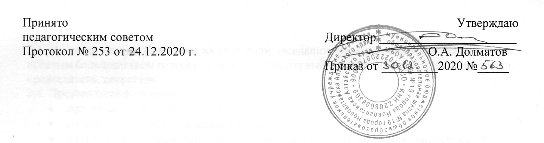 